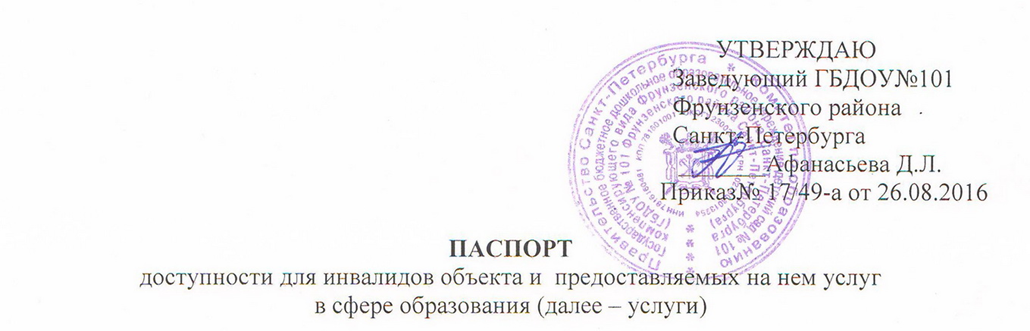 ПАСПОРТ доступности для инвалидов объекта и  предоставляемых на нем услуг в сфере образования (далее – услуги)I. Краткая характеристика объектаАдрес объекта, на котором предоставляется (ются) услуги:Санкт-Петербург,192281, ул.Купчинская, д.17, корп.3, литер АНаименование предоставляемой (мых) услуги (услуг)Образовательная деятельность по образовательной программе, адаптированной для обучающихся с ограниченными возможностями здоровья (с нарушением опорно- двигательного аппарата со сложными дефектами); присмотр и уход за детьмиСведения об объекте - отдельно стоящее здание2 этажа. 1923,1кв.м- часть здания____ этажей (или помещение на этаже). ______кв.м.- наличие прилегающего земельного участка (да, нет): 10338 кв.м.Название организации, которая предоставляет услугу населению, (полное наименование согласно Уставу, сокращенное наименование) : Государственное бюджетное дошкольное образовательное учреждение детский сад № 101 компенсирующего вида Фрунзенского района Санкт-ПетербургаАдрес места нахождения организации: Санкт-Петербург,192281, ул.Купчинская, д.17, корп.3, литер АОснование для пользования объектом (оперативное управление, аренда, собственность): оперативное управлениеФорма собственности (государственная, муниципальная, частная) Государственная Административно-территориальная подведомственность (федеральная, региональная, муниципальная): региональнаяНаименование и адрес вышестоящей организации:Администрация Фрунзенского района Санкт-Петербурга, 192241. Санкт-Петербург, Пражская ул., д.46II. Краткая характеристика действующего порядка предоставления на объекте услуг населениюСфера деятельности дошкольное образованиеПлановая мощность (посещаемость, количество обслуживаемых в день, вместимость, пропускная способность) 150 чел.Форма оказания услуг (на объекте, с длительным пребыванием, в т.ч. проживанием обеспечение доступа к месту предоставления услуги на дому дистанционно):на объектеКатегории обслуживаемого населения по возрасту (дети, взрослые трудоспособного возраста, пожилые, все возрастные категории) детиКатегории обслуживаемых инвалидов (инвалиды с нарушением 
опорно-двигательного аппарата, нарушениями зрения, нарушениями слуха)Инвалиды с нарушением опорно- двигательного аппарат, передвигающиеся на колясках и с нарушением умственного развитияIII. Оценка состояния и имеющихся недостатков в обеспечении условий 
доступности для инвалидов объекта* указывается: ДП-В – доступно полностью всем; ДП-И – доступно полностью избирательно (указать категории инвалидов); ДЧ-В - доступно частично всем; ДЧ-И - доступно частично избирательно (указать категории инвалидов); ДУ – доступно условно; ВНД – недоступно;(категории инвалидов: К –передвигающиеся на креслах-колясках,О - с нарушением опорнодвигательного аппарата, Г - с нарушениями слуха, С - с нарушениями зрения, У - с нарушениями умственного развития)IV. Оценка состояния и имеющихся недостатков в обеспечении условий доступности для инвалидов предоставляемых услугV. Предлагаемые управленческие решения по срокам и объемам работ, необходимых для приведения объекта и порядка предоставления на нем услуг в соответствие с требованиями законодательства Российской Федерации об обеспечении условий их доступности для инвалидов_____________________________**С учетом выводов оценки состояния и имеющихся недостатков в обеспечении  условий для инвалидов объекта и порядка предоставления услуги, приведенных в разделе III и IV№ п/пОсновные показатели доступности для инвалидов объектаОценка состояния  и имеющихся недостатков в обеспечении условий доступности для инвалидов объекта1выделенные стоянки автотранспортных средств для инвалидовВНД2семейные кресла-коляскиВНД3адаптированные лифтыВНД4поручниДП-И (К,О,С,У)5пандусыДП-И (К,О,С,У)6подъемные платформы (аппарели)ВНД7раздвижные двериДЧ-В8доступные входные группыДП-В9доступные санитарно-гигиенические помещенияДП-И (К,О,С,У)10достаточная ширина дверных проемов в стенах, лестничных маршей, площадокДП-В11надлежащее размещение оборудования и носителей информации, необходимых для обеспечения беспрепятственного доступа к объектам (местам предоставления услуг) инвалидов, имеющих стойкие расстройства функции зрения, слуха и передвиженияДП-И (К,О,С,У)12дублирование необходимой для инвалидов, имеющих стойкие расстройства функции зрения, зрительной информации – звуковой информацией, а также надписей, знаков и иной текстовой и графической информации – знаками, выполненными рельефно-точечным шрифтом Брайля на контрастном фонеДЧ-И (С)13дублирование необходимой для инвалидов по слуху звуковой информации зрительной информациейДЧ-И (Г)14иные№ п/пОсновные показатели доступности для инвалидов предоставляемой услугиОценка состояния  и имеющихся недостатков в обеспечении условий доступности для инвалидов предоставляемой услуги1Наличие при входе в объект вывески с названием организации графиком работы организации, плана здания, выполненных рельефно-точечным шрифтом Брайля и на контрастном фонеда2Обеспечение инвалидам помощи, необходимой для получения в доступной для них форме информации о правилах предоставления услуги и в том числе об оформлении необходимых для получения  услуги и документов о совершении ими других необходимых для получения услуги действийда3проведение инструктирования или обучения сотрудников, предоставляющих услуги населению, для работы с инвалидами, по вопросам, связанным с обеспечением доступности для них объектов и услугда4наличие работников организаций, на которых административно-распорядительным актом возложено оказание инвалидам помощи при предоставлении услугда5предоставление услуги с сопровождение инвалида по территории объекта работником организациида6предоставление инвалидам по слуху, при необходимости, услуги с использованием русского жестового языка, включая обеспечение допуска на объект сурдопереводчика, гифлопереводчикаПо необходимости7соответствие транспортных средств, используемых для предоставления услуг населению, требованиям их доступности для инвалидовНет транспортной базы8обеспечение допуска на объект, в котором предоставляются услуги, собаки-проводника при наличии документа, подтверждающего ее специальное обучение, выданного по форме и в порядке, утвержденном приказом Министерства труда и социальной защиты Российской Федерациинет9наличие в одном из помещений, предназначенных для проведения массовых мероприятий индукционных петель и звукоусиливающей аппаратурынет10адаптация официального сайта органа и организации, предоставляющих услуги в сфере образования, для лиц с нарушением зрения (слабовидящих)да11Обеспечение предоставления услуг тьютораПри необходимости будет выделена ставка12иные№ п/пПредлагаемые управленческие решения по объемам работ, необходимым для приведения объекта в соответствие с требованиями законодательства Российской Федерации об обеспечении условий их доступности для инвалидовСроки1Предлагаемые управленческие решения по объемам работ, необходимым для приведения порядка предоставления услуг в соответствие с требованиями законодательства Российской Федерации об обеспечении условий их доступности для инвалидов**№ п/пСрокиВыделенные стоянки автотранспортных средств для инвалидов2030Семейные кресла-коляски20213.Подъемные платформы (аппарели)20254.Размещение оборудования и носителей информации, необходимых для обеспечения беспрепятственного доступа к объектам (местам предоставления услуг) инвалидов, имеющих стойкие расстройства функции зрения, слуха и передвижения20195.Дублирование необходимой для инвалидов, имеющих стойкие расстройства функции зрения, зрительной информации – звуковой информацией, а также надписей, знаков и иной текстовой и графической информации – знаками, выполненными рельефно-точечным шрифтом Брайля на контрастном фоне20196.Дублирование необходимой для инвалидов по слуху звуковой информации зрительной информацией20197.Адаптированные лифты20308.Установка индукционных петель и звукоусиливающей аппаратуры20249.Раздвижные двери202810.Обеспечение допуска в ДОУ собаки-проводника при наличии документа, подтверждающего ее специальное обучение, выданного по форме и в порядке, утвержденном приказом Министерства труда и социальной защиты Российской Федерации2025